georgeconnect.com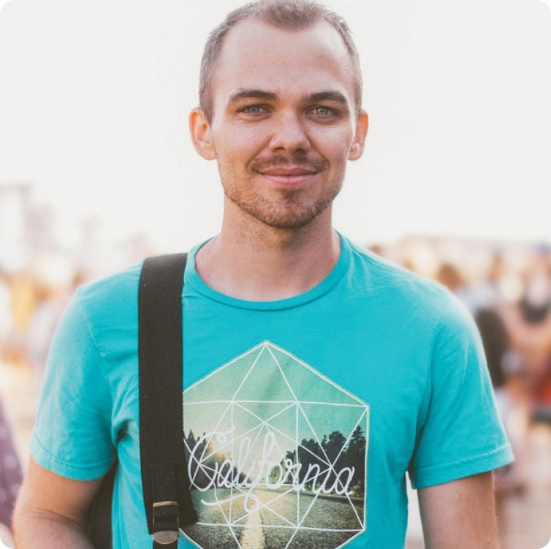 